OBWIESZCZENIENa podstawie art. 49 ustawy z dnia 14 czerwca 1960 r. Kodeks postępowania administracyjnego (tekst jedn. Dz. U z 2023 r. poz. 775 ze zm.), w związku z art. 72 ust. 4 i 4a oraz art. 74 ust. 3 ustawy z dnia 3 października w 2008 r. o udostępnianiu informacji o środowisku i jego ochronie, udziale społeczeństwa w ochronie środowiska oraz o ocenach oddziaływania na środowisko (tekst jedn. Dz. U. z 2023 r., poz. 1094 ze zm.)Regionalny Dyrektor Ochrony Środowiska w Kielcachzawiadamia, że na wniosek PKP Polskie Linie Kolejowe S.A. reprezentowanej przez Panią Krystynę Obajtek-Zajdel – Zastępcę Dyrektora Regionu Południowego w PKP Polskie Linie Kolejowe S.A. Centrum Realizacji Inwestycji, z dnia 17 maja 2023 r.,  znak: IRETS3.452.16.20.MJ.2023.ISW-00929-I, uzupełniony pismem z dnia 04.07.2023 w sprawie planowanego przedsięwzięcia pn.: „Prace na linii kolejowej nr 25 na odcinku Skarżysko-Kamienna – Sandomierz”, wydał postanowienie z dnia 07 lipca 2023 r. znak: WOO-I.420.1.8.2023.NS.1, w którym wyraził stanowisko, że aktualne są warunki realizacji ww. przedsięwzięcia określone w decyzji Regionalnego Dyrektora Ochrony Środowiska w Kielcach z dnia 31.05.2017 r. znak: WOO-I.4210.13.2016.KT.19 o środowiskowych uwarunkowaniach.Na postanowienie służy prawo wniesienia zażalenia do Generalnego Dyrektora Ochrony Środowiska za pośrednictwem Regionalnego Dyrektora Ochrony Środowiska w Kielcach w terminie 7 dni od daty jego doręczenia. Zgodnie z art. 57 § 5 pkt 1 i 2 ustawy z dnia 14 czerwca 1960 r. Kodeks postępowania administracyjnego termin uważa się za zachowany, jeżeli przed jego upływem pismo zostało wysłane w formie dokumentu elektronicznego (poprzez ePUAP) do organu administracji publicznej, a nadawca otrzymał urzędowe poświadczenie odbioru lub zostało nadane w polskiej placówce pocztowej operatora wyznaczonego w rozumieniu ustawy z dnia 23 listopada 2012 r. - Prawo pocztowe (tekst jedn. Dz. U. z 2022 r., poz. 896 ze zm.), którego obowiązki pełni obecnie Poczta Polska S.A.Informuję, że w myśl art. 49 k.p.a., zawiadomienie stron postępowania o czynnościach następuje w formie publicznego obwieszczenia. Zawiadomienie uważa się za dokonane po upływie 14 dni od dnia, 
w którym nastąpiło publiczne obwieszczenie. Wskazuje się dzień  11.07.2023 r. jako dzień, w którym nastąpiło publiczne obwieszczenie.Stronami w niniejszym postępowaniu są właściciele i współwłaściciele działek znajdujących się w granicach inwestycji lub osoby legitymujące się inną formą władania (np. użytkownik wieczysty). Ponadto stronami w sprawie mogą być właściciele i współwłaściciele działek lub osoby legitymujące się inną formą władania w obszarze oddziaływania przedsięwzięcia.Strony mogą zapoznać się z treścią postanowienia w siedzibie Regionalnej Dyrekcji Ochrony Środowiska w Kielcach, ul. Karola Szymanowskiego 6, 25-361 Kielce, po uprzednim umówieniu się z pracownikiem tutejszej Dyrekcji (nr telefonu do kontaktu: (41)3435361 lub (41)3435363). Wioletta Łyżwap. o. Zastępcy Regionalnego DyrektoraOchrony ŚrodowiskaRegionalnego Konserwatora Przyrodyw KielcachObwieszczenie zostało wywieszone w …………………………….W terminie od 11.07.2023 r. do 25.07.2023 r.Otrzymują:PKP Polskie Linie Kolejowe S.A. za pośrednictwem Pełnomocnika - Pani Krystyna Obajtek-Zajdel, Zastępca Dyrektora Regionu Południowego w PKP Polskie Linie Kolejowe S.A. Centrum Realizacji Inwestycji, Pl. Matejki 12, 31-157 Krakówpozostałe strony poprzez obwieszczenie wywieszone na tablicach ogłoszeń:UM Skarżysko-Kamienna UG Skarżysko-KościelneUG MirzecUMiG Wąchock UM Starachowice UG BrodyUMiG KunówUG BodzechówUM Ostrowiec Świętokrzyski UMiG ĆmielówUG Wojciechowice UMiG Ożarów UG Dwikozy UMiG ZawichostUM SandomierzUG GorzyceUM Tarnobrzegw Biuletynie Informacji Publicznej Regionalnej Dyrekcji Ochrony Środowiska w Kielcachw siedzibie Regionalnej Dyrekcji Ochrony Środowiska w Kielcach w siedzibie Regionalnej Dyrekcji Ochrony Środowiska w Rzeszowie Ad actaDo wiadomości:PKP Polskie Linie Kolejowe S.A. ul. Targowa 74, 03-734 Warszawa - doręczenie elektroniczne ePUAP Informacja administratora o przetwarzaniu danych osobowychZgodnie z art. 13 ust. 1 i 2 rozporządzenia Parlamentu Europejskiego i Rady (UE) 2016/679 z dnia 
27 kwietnia 2016 r. w sprawie ochrony osób fizycznych w związku z przetwarzaniem danych osobowych 
i w sprawie swobodnego przepływu takich danych oraz uchylenia dyrektywy 95/46/WE (zwanej dalej RODO) i art. 61 §5 ustawy z dnia 14 czerwca 1960 r. Kodeks postępowania administracyjnego informujemy, że:1/ Administratorem Pana/Pani danych osobowych jest Regionalny Dyrektor Ochrony Środowiska w Kielcach, 
ul. Karola Szymanowskiego 6, 25-361 Kielce;2/ dane kontaktowe Inspektora Ochrony Danych: adres e-mail: iod@kielce.rdos.gov.pl;3/ Pana/Pani dane osobowe będą przetwarzane przez Regionalną Dyrekcję Ochrony Środowiska w Kielcach 
w celu prowadzenia postępowania administracyjnego, zgodnie z art. 6 ust.1 lit c) RODO;Podanie Pana/Pani danych osobowych jest dobrowolne, ale niezbędne do realizacji obowiązku prawnego 
w postaci rozpatrzenia sprawy;4/ dane Pana/Pani mogą być udostępniane przez Regionalnego Dyrektora Ochrony Środowiska w Kielcach podmiotom upoważnionym do uzyskania informacji na podstawie powszechnie obowiązujących przepisów prawa;5/ podane przez Pana/Panią dane osobowe będą przechowywane przez okres wymagany przepisami prawa;6/ posiada Pan/Pani prawo dostępu do swoich danych osobowych oraz prawo ich sprostowania, ograniczenia ich przetwarzania oraz prawo do przenoszenia danych;7/ w związku z przetwarzaniem Pana/Pani danych osobowych ma Pan/Pani prawo wniesienia skargi 
do Prezesa Urzędu Ochrony Danych Osobowych.Więcej informacji dotyczących Polityki Prywatności może Pan/Pani uzyskać na stronie internetowej https://www.gov.pl/web/rdos-kielce.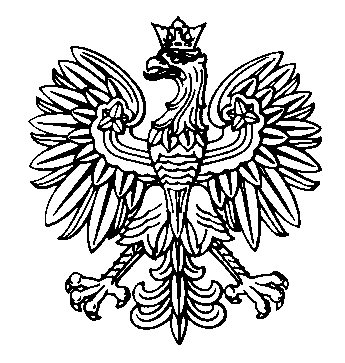 Regionalny Dyrektor Ochrony Środowiska              w KielcachWOO-I.420.1.8.2023.NS.2                                                                               Kielce, dnia 07 lipca 2023 r.